Nomination for Position on GRSA Executive Committee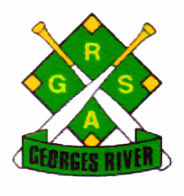 Position Sought: ____________________________________________________________________Name: ____________________________________________________________________________Home Address: _____________________________________________________________________Contact Details:       Phone: _________________ Email: _____________________________________Profile (Please indicate relevant experience and reasons why you should be considered for the position. This information will be made available to Members for consideration.)________________________________________________________________________________________________________________________________________________________________________________________________________________________________________________________________________________________________________________________________________By signing below you certify your willingness to accept the position for which you have nominated.__________________________Signature of nomineeThe following Members endorse this nomination:1. ________________________ /  ___________________________________________________    Name of Member                    /       Address__________________________Signature2._________________________ / __________________________________________________   Name of Member                      /   Address__________________________SignatureAll nominations must be returned by the advertised date to:The SecretaryGeorges River Softball AssociationBy post: 	PO Box 176Panania, NSW 2213By email:	grsa_secretary@hotmail.com (grsa underscore secretary @ hotmail.com)